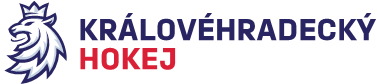 Zápis č. 10/2018-2019Ze zasedání DK – dne 31. 1. 2019 v Hradci KrálovéPřítomni:  Mgr. O. Votroubek, L. KittnerOmluven: R. HorynaSekretariát: L. BalášováDK projednala dne 22. 1. 2019 metodou per-rollam žádost TJ Sp. Nové Město n. M. ze dne 22. 1. 2019 o prominutí zbytku trestu DK ze dne 17. 1. 2019 pro hráče Ondřeje Kroupu (TH dne 12. 1. 2019). Hráč nehrál u. č. H2011 20. 1. 2019. DK v souladu s s ustanovením  SDŘ čl. 526 žádosti vyhověla a prominula zbytek trestu k 22. 1. 2019 včetně se změnou trestu na podmínečný, a to na 2 utkání s podmínkou do 24. 2. 2019 včetně. Plnění ustanovení Rozpisu soutěží čl. 19 b) a dle SDŘ 524 stanoveno. Poplatek za projednání zaplatí klub na účet KVV ČSLH.DK projednala přestupek hráče HC Wikov Hronov Jana Šejnohy č.r. 0376571987 v KLS H0220 ze dne 25. 1. 2019 mezi družstvy HC Náchod – HC Wikov Hronov, který  obdržel trest ve hře za vulgární výroky a vyhrožování na adresu hl. rozhodčího. Disciplinární komise projednala tento přestupek dle Disciplinárního řádu ČSLH s použitím písmene A, odst. 4 b) a rozhodla potrestat hráče zastavením sportovní činnosti na 3 mistrovská utkání. Plnění ustanovení Rozpisu soutěží čl. 19 b) a dle SDŘ 524 stanoveno. Poplatek za projednání bude předmětem vyúčtování kauce.DK projednala žádost HC Wikov Hronov ze dne 31. 1. 2019 o prominutí zbytku trestu DK ze dne 31. 1. 2019 pro hráče Jana Šejnohu (TH dne 25. 1. 2019). Hráč nehrál u. č. H0215 a H0217. DK v souladu s ustanovením SDŘ čl. 526 žádosti vyhovuje a promíjí zbytek trestu k 1. 2. 2019 včetně a mění trest na podmínečný, a to na 2 utkání s podmínkou do 28. 2. 2019 včetně. Plnění ustanovení Rozpisu soutěží čl. 19 b) a dle SDŘ 524 stanoveno. Poplatek za projednání bude předmětem vyúčtování kauce.DK projednala přestupek vedoucího družstva dorostu HC Opočno Aleše Hvězdy v u. č. H4815 ze dne 19. 1. 2019 mezi družstvy St. Nový Bydžov – HC Opočno, který se po skončení zápasu nevhodně a nesportovně choval vůči rozhodčím. Disciplinární komise projednala tento přestupek dle Disciplinárního řádu ČSLH s použitím písmene A, odst. 4 b) a rozhodla potrestat vedoucího družstva finanční pokutou 500,- Kč. Plnění ustanovení Rozpisu soutěží čl. 19 b) a dle SDŘ 524 stanoveno. Poplatek za projednání včetně pokuty zaplatí klub na účet KVV ČSLH.DK projednala přestupek trenéra družstva HCM Jaroměř Aleše Válka v u. č. H2019 ze dne 26. 1. 2019 mezi družstvy HC Nová Paka – HCM Jaroměř, který obdržel trest ve hře za nesportovní chování, vulgární výroky na adresu hl. rozhodčího a následné vyhrožování fyzickým napadením. Disciplinární komise projednala tento přestupek dle Disciplinárního řádu ČSLH s použitím písmene A, odst. 3 a 4 b) a rozhodla potrestat trenéra Aleše Válka zastavením sportovní činnosti do 28. 2. 2019 včetně. Plnění ustanovení Rozpisu soutěží čl. 19 b) a dle SDŘ 524 stanoveno. Poplatek za projednání zaplatí klub na účet KVV ČSLH.Zapsala: Lucie Balášová 